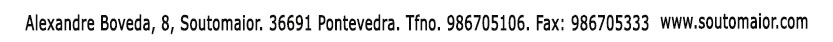 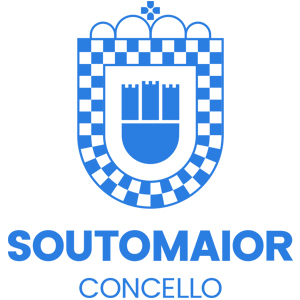 ALUMNO/AS PARA OS/AS QUE SE SOLICITA A AXUDA:1.2.  3.   4,	Soutomaior, ......... de	de 2023Sinatura da persoa solicitante:En cumprimento do artigo 5 da Lei Orgánica de Protección de Datos, que regula o dereito de información na recollida de datos, infórmase aos interesados que os datos persoais solicitados neste formulario son incorporados e tratados nun ficheiro automatizado de nome "Expedientes", cuxa finalidade é a xestión dos procedementos administrativos do Concello de Soutomaior.O/A solicitante declara non estar incurso nas prohibicións que recolle o artigo 10 da Lei 9/2007 do 13 de xuño, de subvencións de Galicia e que se atopa ao corrente no cumprimento das súas obrigas tributarias (AEAT, Axencia Tributaria de Galicia, Seguridade Social e Concello de Soutomaior) (Art. 31.7.e da Lei 9/2007), e que os datos que figuran nesta solicitude son certos.DOCUMENTACIÓN REQUIRIDA Certificado de convivencia da unidade familiar.Fotocopia do libro de familia. No caso de alegar non convivencia da parella, é dicir, de ser familia monoparental e de que o/a menor estea recoñecido/a legalmente por ámbolos pais e non exista matrimonio, aportarase certificado de recoñecemento de condición de familia monoparental ou de selo caso de non convivencia emitido pola policía local.No caso de separación ou divorcio, copia da sentenza e do convenio regulador, así como xustificantes bancarios das aportacións por alimentos e/ou compensatorias ou no seu defecto, denuncia por incumprimento da sentenza.No caso de que as/os menores estean en situación de acollemento por resolución administrativa ou auto xudicial, deberase acreditar mediante copia do certificado do organismo competente e, se é o caso, a contía da remuneración.Documentación que xustifique os ingresos do presente ano de tódolos membros da unidade familiar. Copia das nóminas no caso de rendas de traballo por conta allea.Copia das declaracións trimestrais do IRPF no caso de traballo por conta propia.No caso de ser pensionista, copia do certificado de pensións da Seguridade Social.As persoas en situación de desemprego achegarán a certificación de percibir ou non ingresos do INEM e da Seguridade Social.  (Esta documentación deberá obterse a través do DNI electrónico ou certificado dixital).Informe de vida laboralDe ser o caso, copia do contrato de aluguer máis dous xustificantes das transferencias bancarias ou recibos dos 2 meses anteriores á data da presentación da solicitude.*Non se terán en conta os recibos de aluguer cando nos mesmos non consten os seguintes datos:Identificación da parte arrendadora (nome, apelidos, DNI e sinatura).Identificación do arrendatario/a (inquilino).Enderezo da vivenda alugada.Mes e importe.De ser o caso, informe da entidade bancaria sobren os gastos realizados en concepto de amortización de hipoteca da vivenda habitual no que conste:Persoa titular do préstamo hipotecario e NIFEnderezo da vivenda hipotecadaNúmero de préstamoCopia dos recibos de pago da hipoteca dos 2 meses anteriores á presentación da solicitudeXustificante da matrícula do alumnado de educación infantil, primaria, secundaria ou bacharelato dos centros docentes do concello de Soutomaior así como para o alumnado do concello de Soutomaior que curse bacharelato noutro centro, FP ou PCPI. SOLICITANTE* DNI ou CIF* Nome e apelidos  (pai, nai, titor ou persoa responsable coa que convive o/a alumno/a solicitante)* Nome e apelidos  (pai, nai, titor ou persoa responsable coa que convive o/a alumno/a solicitante)* Nome e apelidos  (pai, nai, titor ou persoa responsable coa que convive o/a alumno/a solicitante)* Nome e apelidos  (pai, nai, titor ou persoa responsable coa que convive o/a alumno/a solicitante)* Nome e apelidos  (pai, nai, titor ou persoa responsable coa que convive o/a alumno/a solicitante)* Teléfono móbil* Teléfono móbil* Teléfono móbilTeléfono fixoSOLICITANTESOLICITANTEENDEREZO FISCALENDEREZO FISCALENDEREZO FISCALENDEREZO FISCALENDEREZO FISCALENDEREZO FISCALENDEREZO FISCALENDEREZO FISCALENDEREZO FISCALENDEREZO FISCALSOLICITANTE* Nome da rúa, praza, etc* Nome da rúa, praza, etc* Nome da rúa, praza, etc* Nome da rúa, praza, etc* NúmeroPortalEscaleira* Piso* Porta* Cód. PostalSOLICITANTESOLICITANTE* Municipio* Municipio* Data nacementoCorreo electrónicoCorreo electrónicoCorreo electrónicoCorreo electrónicoCorreo electrónicoCorreo electrónicoCorreo electrónicoSOLICITANTE* Apelidos*NomeData nacemento  Relación co/a solicitante* Apelidos*NomeData nacemento  Relación co/a solicitante* Apelidos*NomeData nacementoRelación co/a solicitante* Apelidos*NomeData nacementoRelación co/a solicitante